Выставка «Образование и карьера» — один из самых успешных проектов, который проходит в регионах России. Ежегодно площадку посещает более 40 000 человек. Они заинтересованы в получении качественного образования и правильном формировании своей карьерной «траектории». 

В 2017 году для посетителей выставки «Образование и карьера»:
•    Новая площадка на границе двух крупных жилых районов города Перми
•    В одно время и в одном месте — все ступени профессионального образования 
•    Ведущие учебные заведения России, Германии и Чехии
•    20 000 вакансий от предприятий города Перми
•    Уникальные проекты от инновационных школ «Техно-Пермь»
•    Тесты на профориентацию и интерактивная игра «Путеводитель твоего успеха». 
•    VI образовательный форум «Наука в образовании»
•    Веселая студенческая атмосфера

Вход СВОБОДНЫЙ!  
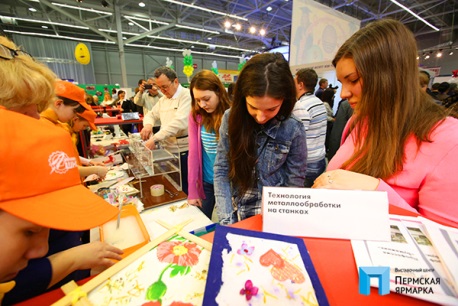 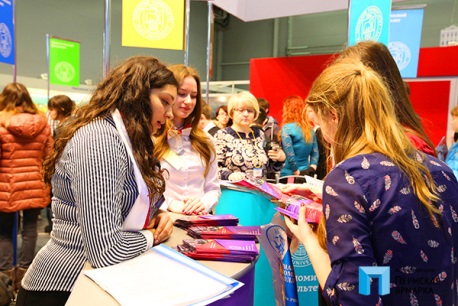 Подробную информацию и актуальную программу форума можно найти на сайте выставки: http://eduperm.ru